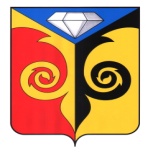 СОВЕТ ДЕПУТАТОВ МЕДВЕДЁВСКОГО СЕЛЬСКОГО ПОСЕЛЕНИЯКусинского муниципального районаРЕШЕНИЕ« 07 » октября 2021г.                                                                     № 43Об утверждении плана работыСовета депутатов Медведёвскогосельского поселения на 4 квартал 2021 годаВ соответствии с Уставом Медведёвского сельского поселения   Совет депутатов Медведёвского сельского поселения РЕШАЕТ:1. Утвердить план работы Совета депутатов Медведёвского сельского поселения на 4 квартал 2021 года (Приложение)2. Контроль за исполнением настоящего решения возложить на Костылеву Е.Ю., председателя Совета депутатов Медведёвского сельского поселения.3.Настоящее решение вступает в силу с момента его принятия.Председатель Совета депутатов Медведёвского сельского поселения                                         Е.Ю. КостылеваПриложениек решению Совета депутатовМедведёвского сельского поселенияот 07.10.2021 г № 43План работы Совета депутатовМедведёвского сельского поселенияна 4 квартал 2021 годаКварталМероприятияСрок исполненияОтветственный4 квартал 2021 годаО внесении изменений вбюджет сельского поселения на 2021 годПостоянно Глава поселения Данилов И.В.4 квартал 2021 годаО внесении изменений идополнений в нормативно – правовые акты сельского поселенияПостоянноСовет депутатов4 квартал 2021 годаПрием гражданПостоянноСовет депутатов4 квартал 2021 годаРассмотрение протестов,представление органов прокуратурыПостоянноСовет депутатов4 квартал 2021 годаРазмещение нормативныправовых актов, принятых Советом депутатов сельского поселения на сайте администрации Медведёвского сельского поселенияПостоянноСовет депутатов4 квартал 2021 годаИсполнение бюджетаМедведевского сельского поселения за 1 полугодие  2021 год ОктябрьГлава поселения4 квартал 2021 годаПланирование бюджетаМедведевского сельского поселения на 2022 годНоябрьСовет депутатов Глава поселения Данилов И.В.4 квартал 2021 годаУтверждение бюджетаМедведевского сельского поселения на 2022 годДекабрьСовет депутатов Глава поселения Данилов И.В.